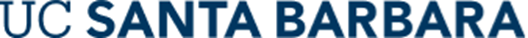 Department of Feminist StudiesApplication for Doctoral Emphasis*Please attach this form to your Letter of Application.Last Name:  First Name:  M.I.: Perm#:  Phone: Email: Current Address: City:  State:  Zip Code: Home Department:  Year of Entry into Program: Letter of Recommendation requested from: Signature:  Date: Letter of Application and CVThe letter should describe any relevant previous coursework, the applicant’s anticipated research specialty in the home department, and its relation to interdisciplinary scholarship in Feminist Studies. (Lack of prior course work in Feminist Studies does not preclude admission, so long as a compelling statement of research interest congruent with the graduate emphasis makes the case.)Letter of RecommendationA letter of recommendation from a UCSB faculty member should be sent to Chair of Department of Feminist Studies.Send application materials to the Department Chair of Feminist Studies, 4631 South Hall, University of California at Santa Barbara, Santa Barbara, CA 93106-7110 Applications will be considered at any time. For additional information on the Program, contact the chair via email, address is listed on our website at  http://www.femst.ucsb.edu.